      Пояснительная запискаЕрмакова Татьяна АлександровнаУМК «Школа России»«Родная речь» 2 части, авторы-составители: Л.Ф.Климанова, В.Г.Горецкий, М.В.Голованова.Название предмета. Литературное чтение.Тема урока: «Путешествие в чудесный мир классики».4 Б классМОУСОШ №5 с. Прикумское, Минераловодского  района, Ставропольского края.             Обобщающий урок             в 4Б классе по теме:«Путешествие в чудесный мир классики»						УМК «Школа России»						Учебник «Родная речь» Л.Ф.Климанова,             						В.Г.Горецкий, М.В.Голованова.						Учитель: Ермакова Т.А.ТЕМА: «Путешествие в чудесный мир классики»ЦЕЛИ: Обобщить полученные знания детей по разделу: «Чудесный мир классики»; воспитывать чувство коллективизма, формировать умение работать в группах; развивать речь, память, мышление, творческие способности учащихся.Оборудование:  На доске воздушный шар. Мультимедийный проектор, доска, компьютер. Конверт «Для 4Б класса», бланки с кроссвордом, бланки с баснями «Белка и волк», «Волк и собака».				ХОД УРОКА1.Организационный момент-Сегодня мы с вами отправимся в путешествие в чудесный мир классики на большом волшебном воздушном шаре. Вы уже убедились, что мир классики чудесен. Сегодня, путешествуя, мы подведем итоги: Что дали вам уроки, чему вы научились. В нашем волшебном путешествии  вам поможет дружба, взаимовыручка, смекалка и, конечно, знания. Ну что, ребята, в путь!2.Основная часть-Ну что, ребята, наш волшебный воздушный шар прибывает на первую остановку.Первая остановка «Эрудит»- Ребята, я буду показывать портреты, и называть фамилии авторов, которых мы проходили с вами в данном разделе. А вы должны будете назвать его имя и отчество, а также годы жизни.-Итак, первый писатель Ершов …  ( Петр Павлович, 1815-1869)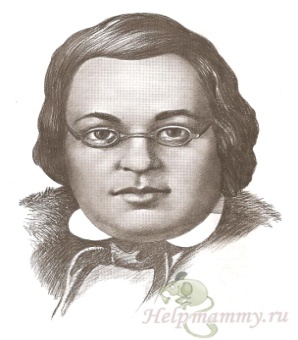 Ершов Петр Павлович	1815-1869- Ребята, фамилию следующего поэта и сказочника я не буду называть, вы и так знаете его с детства и очень любите его стихотворения и сказки. Это….( показываю слайд с портретом А.С.Пушкина)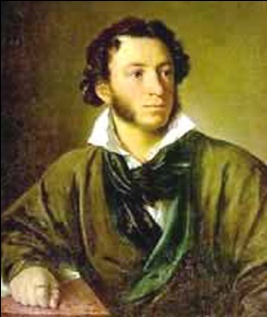 Пушкин Александр Сергеевич    1799-1837- Следующий очень талантливый писатель и поэт это Лермонтов……							(Михаил Юрьевич, 1814-1841)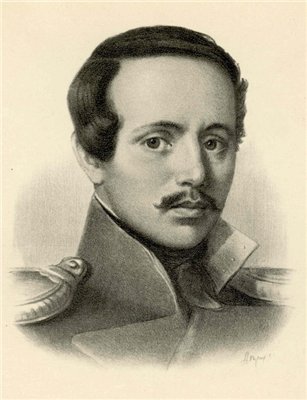 Лермонтов Михаил Юрьевич1814-1841- Следующий писатель и баснописец очень любил детей. Это Толстой…							(Лев Николаевич, 1828-1910)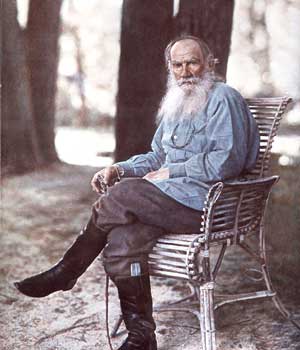 Толстой Лев Николаевич ( 1828-1910)- И последний автор Чехов…   (Антон Павлович, 1860-1904)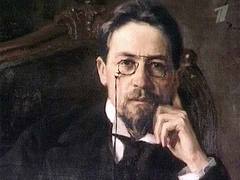 Чехов Антон Павлович (1860-1904)- Молодцы, ребята, вы справились с заданием, и мы продолжаем наше путешествие.Вторая остановка «Поэтическая»- Ну что, ребята, мы прибываем на вторую остановку, которая имеет название «Поэтическая». На этой остановке следующее задание.- Только по одной строчке вам нужно назвать полностью имя автора , название стихотворения.- Итак, первая строчка.«…У старинушки три сына…»-Кто написал эту строчку, и что это за стихотворение?  (Петр Павлович Ершов «Конек-Горбунок)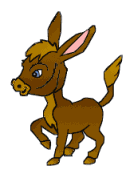 -Следующая строчка.«…И медлят поминутно спицы…»-Кто автор этой строчки, и как называется это стихотворение?(Александр Сергеевич Пушкин «Няне») -Ребята, а какие еще стихотворения Александра Сергеевича Пушкина мы изучали в этом разделе, кроме стихотворения которое он посвятил своей няне? («Туча», «Унылая пора! Очей очарованье!»)-Следующая строчка.«…Долго царь был неутешен…»- Кто автор этой строчки, и из какого  произведения эта строчка?(А.С.Пушкин , «Сказка о мертвой царевне и о семи богатырях»)    -Молодцы, ребята!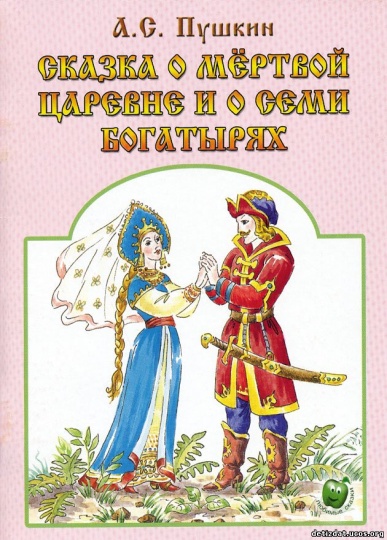 -Ну и последняя строчка.«…Буря плач его победен…»- Из какого стихотворения эта строчка и кто его автор?(М.Ю.Лермонтов , «Дары Терека»)-Молодцы, ребята, вы справились и с этим заданием и мы продолжаем с вами  свое путешествие по чудесному миру классики!Третья остановка «Угадай-ка»- Мы прибываем на третью остановку, называется она «Угадай-ка».-Вашему вниманию будут представлены опорные слова, вам надо будет по этим опорным словам узнать произведение и назвать автора.-Итак, первые опорные слова. (Опорные слова появляются на слайдах).1) Сааз (Турецкая балалайка), Магуль-Мегери, Тифлиз.(М.Ю.Лермонтов, «Ашик-Кериб») - Ребята, вы можете взять эту книгу в нашей библиотеке и еще раз прочитать эту сказку, и другие рассказы М.Ю.Лермонтова.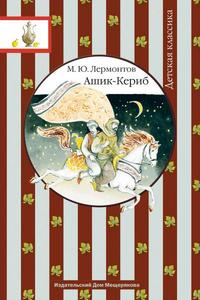 2) Камень, мужик, сто рублей.- К какому произведению относятся эти опорные слова и кто его автор?(Л.Н.Толстой, басня «Как мужик камень убрал»)3) Жар-птица, царь-девица, котел.(П.П.Ершов, «Конек-Горбунок»)4) Зеркальце, Королевич Елисей, яблоко, семь богатырей.(А.С.Пушкин, «Сказка о мертвой царевне и о семи богатырях»)-Ребята, а какие сказки А.С.Пушкина вы знаете?(«Сказка о рыбаке и рыбке», «Сказка о царе Салтане и сыне его славном Гвидоне», «Сказка о золотом петушке», «Сказка о попе и работнике его Балде».)- Молодцы, ребята! Итак, последние опорные слова.5) Маленький человек, Америка, мустанги, бизоны.- К какому произведению относятся эти опорные слова, и кто является автором этого произведения?(А.П.Чехов, «Мальчики») - В нашей библиотеке вы можете взять такую книгу и почитать не только рассказ «Мальчики», но и другие рассказы А.П.Чехова.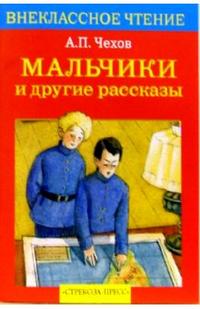 - А мы, продолжаем наше путешествие на волшебном воздушном шаре и прибываем на четвертую остановку, которая называется «Разгадай-ка»Четвертая остановка «Разгадай-ка» -Ребята, посмотрите на этой остановке для вас конверт. Давайте откроем его и прочтем содержимое.Содержимое конверта:-Вам надо за 5 минут разгадать кроссворд и назвать ключевое слово, которое зашифровано в этом кроссворде.( кроссворд с ответами и вопросами представлен в дополнении к уроку)На разгадывание кроссворда детям дается 5 минут . Во время разгадывания кроссворда детям предлагается подсказка. (Появляется слайд с набором букв.)Дети работают в группах.- Время подходит к концу, какая из групп первая справилась с заданием.-Какое ключевое слово зашифровано в кроссворде?(Прозаическая)-Ребята, а что такое проза?( Проза- это не стихотворное произведение.)- А что же такое прозаическая сказка?(Это сказка, которая написана в не стихотворной форме.)- Ребята, а какая сказка из этого раздела является прозаической?(Сказка «Ашик-Кериб», М.Ю.Лермонтова.)3.Физкультминутка.4.Продолжение путешествия.- Ну что, ребята мы продолжаем наше путешествие в чудесный мир классики и прибываем на пятую остановку, которая называется «Сказочная».Пятая остановка «Сказочная»-Это задание очень сложное. Вам нужно будет узнать сказку из изученного раздела по пословице и доказать отрывками из текста. На слайде высвечиваются пословицы. Дети узнают сказку по пословице и доказывают отрывками из текста. Пословицы:Где счастье плодится, там и зависть родится.Кто чего сильно хочет, тот того и добьется.Хотя с нуждою, а добился чести.Живи добрее, будешь всем милее.Чем крепче дружба, тем легче служба.- Молодцы, ребята! А мы продолжаем наше путешествие.Шестая остановка «Здравствуй, басня»- На этой остановке, вам надо будет инсценировать басню.Дети готовят инсценировку басен Л.Н.Толстого. Дается на подготовку 5-7минут. Команда 1- «Белка и волк»Команда 2- «Волк и собака»После инсценировки басен подводится итог:-В чем необычность басен Л.Н.Толстого?-Какова мораль басен Л.Н.Толстого?Выражена ли она в его произведениях?5.Итог урока- Ребята, наше путешествие подходит к концу. Вы все прекрасно работали сегодня на уроке. Вы показали, что хорошо усвоили этот раздел. Молодцы! Я надеюсь, что наше путешествие вам понравилось.Материалы, использованные на уроке.Вопросы к кроссворду.1)Что предложила рыбка за свое спасение? 2)Сколько лет рыбачил старик? 3)С его помощью злая царица хотела погубить царевну? 4)»Но, смягчившись, на сей раз, дал гонцу такой…» 5)О ком эти строчки: «Та призналася во всем: Так и так».6) Этот герой отправился на поиски невесты. 7)Кто дал яблочко царевне? 8) К кому обращены эти строчки:»Не боишься никого, кроме бога одного» 9)Так называла зеркальце царица, когда рассердилась на него? 10) В кого превратился Гвидон в первый раз? 11) От кого спас Гвидон царевну лебедь? 12)Куда послала служить мужа старуха, когда стала столбовой дворянкой? Басни для инсценировки.				Белка и волк	Белка прыгала с ветки на ветку и упала на сонного волка. Волк вскочил и хотел ее съесть. Белка стала просить:- Пусти меня.Волк сказал:- Хорошо, я отпущу тебя, только ты скажи мне, отчего вы, белки, так веселы. Мне всегда скучно, а на вас смотришь, вы там на верху все играете и прыгаете.Белка сказала:-Пусти меня прежде на дерево, я оттуда тебе скажу, а то я боюсь тебя.Волк пустил, а белка ушла на дерево и оттуда сказала:-Тебе оттого скучно. Что ты зол. Тебе злость сердце жжет. А мы веселы оттого, что мы добры и никому зла не делаем.				Волк и собакаХудой волк ходил подле деревни и встретил жирную собаку. Волк спросил у собаки:-Скажи, собака, откуда вы корм берете?Собака сказала:-Люди нам дают.- Верно, вы трудную людям службу служите?Собака сказала:-Нет, наша служба не трудная. Дело наше- по ночам двор стеречь.-Так только за это вас кормят? – сказал волк. Это я бы сейчас в вашу службу пошел, а то нам. Волкам, трудно корма достать.-Что ж, иди, - сказала собака. – Хозяин и тебя так же кормить станет.Волк был рад и пошел с собакой к людям служить. Стал уже волк в ворота входить, видит он, что у собаки на шее шерсть стерта. Он сказал:-А это у тебя, собака, отчего?- Да так, - сказала собака.-Да что так?-Да так, от цепи. Днем ведь я на цепи сижу, так вот цепью стерло немного шерсть на шее.-Ну, так прощай, собака, - сказал волк.- Не пойду к людям жить. Пускай не так жирен буду, да на воле.1выкуП2тРидцать3яблОко4прикаЗ5чернАвка6елИсей7Черница8ветЕр9Стекло10Комар11чАродей12конюшнЯ